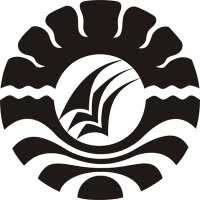 SKRIPSIPENGARUH MOTIVASI BELAJAR TERHADAP HASIL BELAJAR SISWA PADA MATA PELAJARAN IPA SD INPRES PERUMNAS 1 KELURAHAN BONTO MAKKIO KECAMATAN RAPPOCINI KOTA MAKASSARANDI MIRNAWATIPROGRAM STUDI PENDIDIKAN GURU SEKOLAH DASAR  FAKULTAS ILMU PENDIDIKAN UNIVERSITAS NEGERI MAKASSAR2016